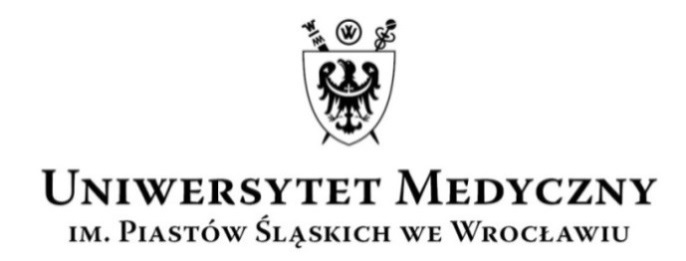 UCZELNIANA  KOMISJA  WYBORCZAkadencja 2016–2020Wasz znak:                           Data:                                                  Nasz znak:                            Data:                                                                                                  AO-0050-1/17                 14 marca 2018 r.KOMUNIKAT NR 32UCZELNIANEJ KOMISJI WYBORCZEJKADENCJA 2016-2020zmieniający komunikat nr 5(wybory uzupełniające)Uczelniana Komisja Wyborcza na podstawie § 5 ust. 3 oraz § 15 Regulaminu wyborów organów jednoosobowych, prorektorów i prodziekanów oraz organów kolegialnych i wyborczych Uniwersytetu Medycznego im. Piastów Śląskich we Wrocławiu (zał. nr 11 do Statutu Uczelni – t.j. uchwała Senatu nr 1774 z dnia 31 maja 2017 r.) ustaliła nowe wzory kart do głosowania w wyborach kadencji 2016-2020. Wzory kart do głosowania stanowią załącznik do niniejszego komunikatu. Załącznik nr 8 do komunikatu UKW nr 5 z dnia 18 grudnia 2015 r. otrzymuje brzmienie jak załącznik do niniejszego komunikatu.PrzewodniczącyUczelnianej Komisji Wyborczej(2016–2020)prof. dr hab. Stanisław Ryng______________________________________________________________________________________________UCZELNIANA KOMISJA WYBORCZA KADENCJA 2016-2020ul. Marcinkowskiego 2-6, 50-368 Wrocławtel.: +48 71/784-15-54       faks: + 48 71/784-11-24       e-mail: aleksandra.orzechowska@umed.wroc.pl